_____________________________________________________________________________________January 31, 2022Product: Korogard® B100 Series Bumper RailsDear Korogard Wall Protection Systems Customer:Koroseal Interior Products Certifies that Korogard B100 Series Bumper Rails:Contain 49% pre-consumer recycled content by weight per lineal footKorogard B100 Series Bumper Rails can contribute to a Building achieving the following points in the United States Green Building Council’s LEED® Rating Systems:Materials and Resources Credits: Recycled Content 4.1 & 4.2; Recycled ContentMaterials and Resources Credit; Building Product Disclosure and Optimization – Sourcing of Raw Materials (Recycled Content)Please Contact your local Koroseal Sales Representative with any questions.Regards,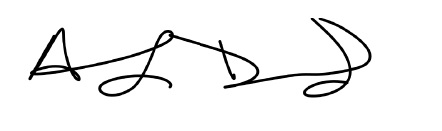 Anthony DrummondTechnical and Sales Support ManagerKoroseal Interior ProductsLEED® is a registered trademark of the United States Green Building Council Korogard® is a registered trademark of Koroseal Interior Products